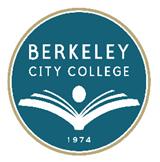 EDUCATION COMMITTEE FOR QUALITY PROGRAMS AND SERVICESAGENDAThursday, May 14, 201512:15 pm – 1:15 pmTLCMembership: Carlos Cortez, Dean Antonio Barreiro, DeanKatherine Bergman, Director of Special Projects-Curriculum Committee Chair or designeeJenny Lowood, Planning for Institutional Effectiveness (PIE) Chair or designee-Roberto Gonzalez, Classified Senate President or designee- Cleavon Smith, Academic Senate President or designee- Joseph Bielanski, Articulation Officer- Allene Young, Counseling Faculty chair or designeeJoshua Boatright, Library Faculty Chair or designee- Gail Pendleton, Assessment and Orientation Coordinator- Fatima Shah, EOPS/CARE CoordinatorBrenda Johnson, Dean James Aganon, Learning Community designeeGabe Winer, Professional Development Chair & Teaching and learning Center CoordinatorWindy Franklin, DSPS Coordinator Maricela Becerra, Learning Disabilities SpecialistDanny McCarty, Associated Students President or designeeDepartment Chair or designee Paula Coil, Transfer and Career Information Center Coordinator            Info Item BSI Data Update - KatherineDiscussion ItemEnhanced Multiple Measures Placement – ALLHermia update about Sierra tool?Kim CCSF questions - Following up our (continuous) conversation re: student's taking ESL vs English, I really like the way they pose questions that destigmatize the ESL test and get students to ask themselves important questions that impact their success in English courses. I like the idea of using this or similar language on our assessment link.SHOULD I TAKE THE ENGLISH OR ESL (ENGLISH AS A SECOND LANGUAGE) TEST?1. Is English the first language you learned as a child? Yes or No 2. Did you complete most of your education in the English language? Yes or No 3.Do you usually speak English with your friends and/or co-workers? Yes or NoIf you answered NO to more than one of these questions, you should take CCSF ESL Placement Test. Even if you have been in this country for several years, you will benefit from CCSF ESL courses, which are offered at many levels. If your results on the ESL Placement Test indicate that you would benefit from general English courses, you will be advised to take the English Placement.Faculty Advising  - ALLPilot Activities for Fall/Spring 2015:Faculty Major LiaisonsDead Week - Program Outreach in English 204/1ADeclare a Major Day – target entry level program courses and have students declare their major using a form or onlineFor Spring?  Apply for Graduation Day – target exit/capstone level program courses and have students go through the program checklist and fill out application for graduation if checklist is all done.Goals and accomplishments for 2014-2015 - ALL